30.10.2017 r.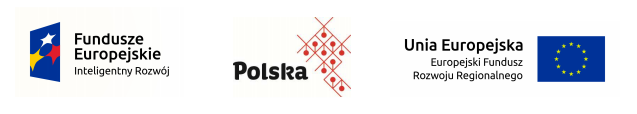 w związku z uzyskaniem dofinansowania w ramach Programu Operacyjnego Inteligentny Rozwój; Oś Priorytetowa 3 Wsparcie innowacji w przedsiębiorstwach; Działanie 3.3 Wsparcie promocji oraz internacjonalizacji innowacyjnych przedsiębiorstw; Poddziałanie 3.3.3 Wsparcie MŚP w promocji marek produktowych – Go to BrandZapraszamy do wzięcia udziału w postępowaniu ofertowym NR 1/POIR/2017 na zakup konstrukcji metalowej stanowiącej szkielet zabudowy stoiska wystawowego